SERVIÇO PÚBLICO FEDERAL 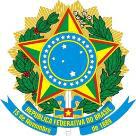 CONSELHO REGIONAL DE MEDICINA VETERINÁRIA DO ESTADO DE GOIÁSREQUERIMENTO DE CANCELAMENTO DE INSCRIÇÃODADOS DO ESTABELECIMENTOTipo de estabelecimento:  Matriz    Filial    Produtor rural CPF  Consultório CPFAnexos: Comprovante de baixa das atividades perante a Junta Comercial ou Cartório de Registro Civil. Comprovante de baixa das atividades perante as Receitas Federal, Estadual e/ou Municipal. Alteração contratual com exclusão do objetivo social de atividades ligadas à Medicina Veterinária ou Zootecnia. Estou ciente de que o tratamento dos meus dados pessoais pelo CRMV-GO é condição indispensável para a prestação de serviços pelo órgão ou para o exercício dos meus direitos (Lei 13.709/2018 artigo 9° §3°). Os direitos do titular estão elencados no capítulo III artigo 17 e 18 da Lei 13.709/2018.Estou ciente que:I - Conforme a Resolução CFMV Nº. 1475, de 16/09/2022, em seu art. 43 parágrafo 4º “A anuidade é devida integralmente, inclusive no exercício em que for requerido o cancelamento, independentemente da data do requerimento”.Em:   /  /     Assinatura do proprietárioCPF:      CNPJ ou CPFNº Inscrição CRMV-GONº Inscrição CRMV-GO  E-mail  E-mail  E-mail  E-mail  E-mailRazão SocialRazão SocialRazão SocialRazão SocialOs dados (endereço, dados do(s) sócio(s), telefone e e-mail) estão atualizados no CRMV-GO?    Sim	       NãoSe NÃO, me comprometo a encaminhar documento da empresa com alteração para atualização pelo CRMV-GO. Autorizo comunicação por e-mail. Não autorizo a comunicação por e-mail. Encaminhar resposta via correios no endereço:      , CEP:      , Município:      , Estado:      .Os dados (endereço, dados do(s) sócio(s), telefone e e-mail) estão atualizados no CRMV-GO?    Sim	       NãoSe NÃO, me comprometo a encaminhar documento da empresa com alteração para atualização pelo CRMV-GO. Autorizo comunicação por e-mail. Não autorizo a comunicação por e-mail. Encaminhar resposta via correios no endereço:      , CEP:      , Município:      , Estado:      .Os dados (endereço, dados do(s) sócio(s), telefone e e-mail) estão atualizados no CRMV-GO?    Sim	       NãoSe NÃO, me comprometo a encaminhar documento da empresa com alteração para atualização pelo CRMV-GO. Autorizo comunicação por e-mail. Não autorizo a comunicação por e-mail. Encaminhar resposta via correios no endereço:      , CEP:      , Município:      , Estado:      .Os dados (endereço, dados do(s) sócio(s), telefone e e-mail) estão atualizados no CRMV-GO?    Sim	       NãoSe NÃO, me comprometo a encaminhar documento da empresa com alteração para atualização pelo CRMV-GO. Autorizo comunicação por e-mail. Não autorizo a comunicação por e-mail. Encaminhar resposta via correios no endereço:      , CEP:      , Município:      , Estado:      .Os dados (endereço, dados do(s) sócio(s), telefone e e-mail) estão atualizados no CRMV-GO?    Sim	       NãoSe NÃO, me comprometo a encaminhar documento da empresa com alteração para atualização pelo CRMV-GO. Autorizo comunicação por e-mail. Não autorizo a comunicação por e-mail. Encaminhar resposta via correios no endereço:      , CEP:      , Município:      , Estado:      .Os dados (endereço, dados do(s) sócio(s), telefone e e-mail) estão atualizados no CRMV-GO?    Sim	       NãoSe NÃO, me comprometo a encaminhar documento da empresa com alteração para atualização pelo CRMV-GO. Autorizo comunicação por e-mail. Não autorizo a comunicação por e-mail. Encaminhar resposta via correios no endereço:      , CEP:      , Município:      , Estado:      .Os dados (endereço, dados do(s) sócio(s), telefone e e-mail) estão atualizados no CRMV-GO?    Sim	       NãoSe NÃO, me comprometo a encaminhar documento da empresa com alteração para atualização pelo CRMV-GO. Autorizo comunicação por e-mail. Não autorizo a comunicação por e-mail. Encaminhar resposta via correios no endereço:      , CEP:      , Município:      , Estado:      .Os dados (endereço, dados do(s) sócio(s), telefone e e-mail) estão atualizados no CRMV-GO?    Sim	       NãoSe NÃO, me comprometo a encaminhar documento da empresa com alteração para atualização pelo CRMV-GO. Autorizo comunicação por e-mail. Não autorizo a comunicação por e-mail. Encaminhar resposta via correios no endereço:      , CEP:      , Município:      , Estado:      .Os dados (endereço, dados do(s) sócio(s), telefone e e-mail) estão atualizados no CRMV-GO?    Sim	       NãoSe NÃO, me comprometo a encaminhar documento da empresa com alteração para atualização pelo CRMV-GO. Autorizo comunicação por e-mail. Não autorizo a comunicação por e-mail. Encaminhar resposta via correios no endereço:      , CEP:      , Município:      , Estado:      .Preenchimento obrigatório**Preenchimento obrigatório**Preenchimento obrigatório**Preenchimento obrigatório**Senhor Presidente, Venho à presença de Vossa Senhoria requerer o cancelamento de registro neste CRMV-GO, pelo(s):Senhor Presidente, Venho à presença de Vossa Senhoria requerer o cancelamento de registro neste CRMV-GO, pelo(s):Senhor Presidente, Venho à presença de Vossa Senhoria requerer o cancelamento de registro neste CRMV-GO, pelo(s):Senhor Presidente, Venho à presença de Vossa Senhoria requerer o cancelamento de registro neste CRMV-GO, pelo(s):Senhor Presidente, Venho à presença de Vossa Senhoria requerer o cancelamento de registro neste CRMV-GO, pelo(s):Senhor Presidente, Venho à presença de Vossa Senhoria requerer o cancelamento de registro neste CRMV-GO, pelo(s):Senhor Presidente, Venho à presença de Vossa Senhoria requerer o cancelamento de registro neste CRMV-GO, pelo(s):Senhor Presidente, Venho à presença de Vossa Senhoria requerer o cancelamento de registro neste CRMV-GO, pelo(s):Senhor Presidente, Venho à presença de Vossa Senhoria requerer o cancelamento de registro neste CRMV-GO, pelo(s):I – Motivos:      I – Motivos:      I – Motivos:      I – Motivos:      I – Motivos:      I – Motivos:      I – Motivos:      I – Motivos:      I – Motivos:      